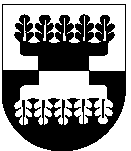 ŠILALĖS RAJONO SAVIVALDYBĖS ADMINISTRACIJOS DIREKTORIUSĮSAKYMASDĖL ŠILALĖS RAJONO SAVIVALDYBĖS ADMINISTRACIJOS DIREKTORIAUS 2020 M. BALANDŽIO 21 D. ĮSAKYMO NR. DĮV-354 „DĖL COVID-19 LIGOS VALDYMO PREVENCINIŲ PRIEMONIŲ PREKYBOS  AR PASLAUGŲ TEIKIMO ŠILALĖS RAJONO SAVIVALDYBĖS TERITORIJOJE VIEŠOSIOMS VIETOMS“ PAKEITIMO2020 m. gegužės 11 d. Nr. DĮV-414ŠilalėVadovaudamasis Lietuvos Respublikos vietos savivaldos įstatymo 18 straipsnio 1 dalimi, Lietuvos Respublikos Vyriausybės 2020 m. kovo 14 d. nutarimu Nr. 207 „Dėl karantino Lietuvos Respublikos teritorijoje paskelbimo“, Lietuvos Respublikos sveikatos apsaugos ministro – valstybės lygio ekstremaliosios situacijos valstybės operacijų vadovo 2020 m. balandžio 22 d. sprendimu Nr. 961 „Dėl Lietuvos Respublikos sveikatos apsaugos ministro – valstybės lygio ekstremaliosios situacijos valstybės operacijų vadovo 2020 m. balandžio 15 d. sprendimo Nr. V-876 „Dėl COVID-19 ligos (koronaviruso infekcijos) valdymo priemonių prekybos ir paslaugų teikimo vietoms“ pakeitimo“: 1. P r i p a ž į s t u  netekusiu galios Šilalės rajono savivaldybės administracijos direktoriaus 2020 m. balandžio 21 d. įsakymo Nr. DĮV-354 „Dėl COVID-19 ligos valdymo prevencinių priemonių prekybos  ar paslaugų teikimo Šilalės rajono savivaldybės teritorijoje viešosioms vietoms“ 1.1 papunktį.2. P a v e d u šį įsakymą paskelbti Šilalės rajono savivaldybės interneto svetainėje www.silale.lt. Šis įsakymas gali būti skundžiamas Lietuvos Respublikos administracinių bylų teisenos įstatymo nustatyta tvarka Lietuvos administracinių ginčų komisijos Klaipėdos apygardos skyriui (H. Manto g. 37, 92236 Klaipėda) arba per vieną mėnesį nuo šio įsakymo paskelbimo arba įteikimo suinteresuotam asmeniui dienos Regionų apygardos administracinio teismo Klaipėdos rūmams (Galinio Pylimo g. 9, 91230 Klaipėda).Administracijos direktorius			Valdemaras Jasevičius